We acknowledge these lands upon which we worship as the ancestral, cultural, traditional and unceded landsof the Səl̓ílwətaʔ,  Xʷməθkwəy̓əm, & Sḵwx̱wú7meshsi,Musqueam, Squamish, and Tsleil-Waututh First Nations. 我们感谢我们敬拜活动所用的这块土地，她来自Musqueam, Squamish和Tseil-Waututh三个部落族原住民的祖先，文化，传统的领地West Point Grey United Church is a safe place for all people to worship regardless of race, creed, age, cultural background or sexual orientationWest Point Grey联合教会为所有人提供一个安全敬拜的地方
不论种族、信仰、年龄、文化背景、性取向West Point Grey United ChurchVancouver, BC♦ Please stand where indicated, as you are able & comfortableCongregational responses are in bold在感觉方便舒适的时候请按照规定站起来。朗诵时会众一起回应黑体字部分敬拜的庆典 复活节后的第七个主日 – 基督徒家庭主日A Celebration of Worship7th Sunday of Easter – Christian Family Sunday May 13th, 2018	序曲Prelude 	欢迎和教会生活Welcome and Sharing The Life Of The Congregation静默，我们的准备用心来敬拜Silence, As We Prepare Our Hearts For WorshipIn this sacred space, in this moment of silence, leave your daily concerns aside. For here we recall the stories of faith, here we see the extraordinary in the ordinary, here we hear good news, and remember whose we are.在这神圣的空间里，在这寂静的时刻，把你的日常问题放在一边。因为在这里，我们回忆起信仰的故事，在这里我们看到平凡中的非凡，在这里我们听到了好消息记住我们是属谁的。-2-	Acknowledging The Territory /  Lighting the Christ Candle       感谢这片土地/点燃基督的蜡烛We recognize the lands upon which we worship as the ancestral, traditional and unceded lands of the Musqueam, Squamish and Tsleil-Waututh people, and light a candle for the ongoing work of reconciliation with all our First Nations sisters and brothers.	And we light our Christ candle, remembering the One who walked 	among us and is with us still – Jesus, the Light of the World.我们承认我们敬拜活动所用的这块土地是来自Musqueam, Squamish和Tseil-Waututh三个部落族原住民的祖先，文化，传统的领地。现在我们点一个蜡烛，它象征着我们与原住民兄弟姐妹和解工作不断继续下去。我们点燃基督蜡烛，记住基督曾在我们中间，并仍然和我们在一起 --耶稣，世界的光。聚集在复活的基督里Gathered By The Risen Christ ♪	敬拜前的赞美诗Introit:  	VU 226		For the joy of human love – brother, sister, parent, child,		friends on earth, and friends above, for all gentle thoughts and mild,		God of all, to You we raise this, our hymn of grateful praise.	聚集的话语Words of Gathering:    	As we gather here in this place, we become family to one another 	– the family of God - joining our voices and hearts in worship, 	and holding one another's cares and concerns with gentle hands.  		Here may we find a welcome that is warm, a love that		 is accepting,  and a faith that is uplifting as together we 		open ourselves to God's Spirit of  blessing.  	当我们聚集在这个地方时，我们成为了彼此的一家人。	-上帝的家庭-加入我们的声音和心来敬拜，用温柔的手彼此关	爱和关心。		在这里，我们可以找到一种受到欢迎的温暖，是一种理解爱，是		一种信仰的提升，我们一起向上帝的祝福之灵敞开心扉。-3-♦♪	赞美诗    Hymn:       ‘Part Of The Family’      (vs. 1, 2 & 4)	VU 395	聚集的祷告Prayer of Gathering:	Creator God, the One who fashioned us with such complexity and	love, we give thanks on this Christian Family Sunday for the many	kinds of families in which we have been nurtured:   	造物主上帝，是他用如此复杂的和爱方式塑造了我们，为养育我们的	众多的家庭，我们感谢这个基督家庭主日：	our human family:  mothers, fathers, sisters, brothers, grandparents – 	those who have shaped and cared for us, offering us acceptance and 	love, sometimes  in spite of ourselves.	我们的人类大家庭：母亲、父亲、姐妹、兄弟、祖父母 – 他们影响       和关爱我们，提供给我们理解和爱，有的时候尽管不愿。	our chosen family:   spouses and partners, friends and mentors, with 	whom we can grow and laugh, and who bless our lives with their 	presence.	我们所选择的家庭：配偶和伴侣，朋友和导师，我们可以和他们一	起成长和欢笑，他们的存在就是对我们生活的祝福。	our church family:  companions on our journey of faith, who share	 our joy and sorrow, as together we seek to follow in the way of Jesus.	我们的教会家庭：我们信仰之旅上的同伴，他们分享我们的喜乐和忧	愁，如同我们一起寻求跟随耶稣的路。	In silent gratitude, we offer their names before You …..   This we pray in 	the name of Jesus, our brother and friend, whose prayer we now share 	together:   ‘Our Father ….”    Amen	为了表示感谢，我们在你面前提供他们的名字…..。我们奉耶稣的名祷	告，耶稣是我们的兄弟和朋友，我们现在一同用他教导的主祷文祷	告：‘我们在天上的父…“阿门。♦ 分享基督的平安   Sharing The Peace of Christ-4-主持词Hosting The Word    Whether you take what is written in the Bible as fact, metaphor, myth or story – listen to these wordsfor the meaning they hold for you today. 无论你选取圣经中所写的事实、比喻、神话或故事– 倾听这些话语对你今天的意义。		为光明祷告  Prayer for Illumination:   (一起together)			God of love, draw us together as the family of faith in the hearing of 		Your Word, and as we are sent forth to be Your presence of love in the 	world.  Amen		  爱的上帝，我们作为信仰的家庭一起聆听你的话，正如我们被差遣       出去，要在世上见证你的爱。阿门。		 		会众朗读  Congregational Reading:  赞美诗133的释义版本		Behold, how good and pleasant it is when brothers and sisters dwell		in unity.	   看哪，弟兄姊妹团结在一起，是何等美好和愉快。		It is like vistas seen from atop a mountain one has climbed,		or like the stillness of a sunset after a long day’s work.		这就像是爬到山顶上看到的景色，或者像一天工作之后看到日落		寂静。		It is like a shimmering rainbow, breaking through a summer rain.		它就像一道闪闪发光的彩虹，穿过夏日的雨。		When women and men dwell in harmony, the star of Truth		appears, and God’s love is revealed.		当男人和妇女和谐相处，真理之星出现了，神的爱就会显现出来。	副歌Refrain:      Blest be the tie that binds our hearts in Christian love;	(VU 602)		               the unity of heart and mind is like to that above.	经文Scripture:   Ephesians 以弗所书  3: 14-21      -5-May the Spirit bless us with wisdom and wonder,as we ponder the meaning of these words for our lives.在思考上帝话语对我们生活的意义的时候，愿圣灵赐予我们智慧和奇迹。	经文反思Reflecting On The Word:    我们喜悦的回应   Our Joyful Response♪	奉献Offertory♪	我们礼物的展示Presentation of Our Gifts:      	VU 226For the beauty of the earth, for the glory of the skies,for the love which from our birth, over and around us lies,God of all, to You we raise this, our hymn of grateful praise.	关心和喜庆的祷告Prayers of Concern and Celebration   	     After each petition:     God of love ….   Hear our prayer.              每次祈求后：爱的上帝  …. 听我们的祷告♪♦  赞美诗Hymn:      ‘‘Spirit, Open My Heart’	MV 79	前行的祝福    Blessing As We Go Forth   	May our homes be filled		with the music of laughter,		with the quiet of an early morning sunrise,		with the joy of shared times with family and friends,	     with the love that weathers the tears and the pain,		and rejoices in the blessings of each new day,		and with the faith that assures us that God is always near.		Amen.	  -6-	愿我们的家园充满		伴随着笑声的音乐，		清晨日出的宁静，		与家人和朋友分享时光的喜悦，		带着泪水的痕迹和痛苦，  		        为每一个新的一天的祝福而高兴，           并且有一种信念，           确保我们上帝永远在我们身边。	    阿门。♪	Choral Blessing:     ‘May God’s Sheltering Wings’	MV 214	May God’s sheltering wings, Her gathering wings protect you.	May God’s nurturing arms, Her cradling arms sustain you;	And hold you in Her love, and hold you in Her love.♪	尾曲Postlude  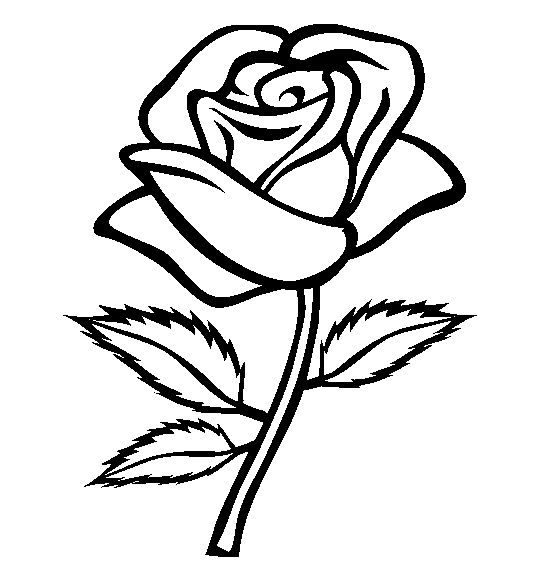 